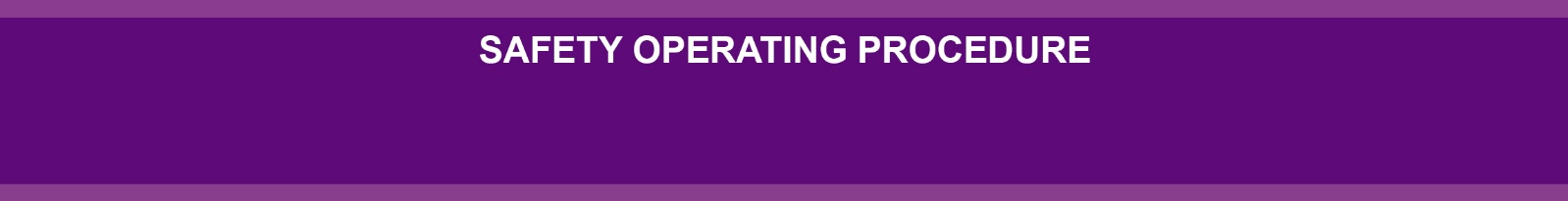 DO NOT use this machine unless a teacher has instructed you in its safe use and operation and has given permission. 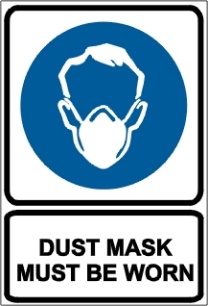 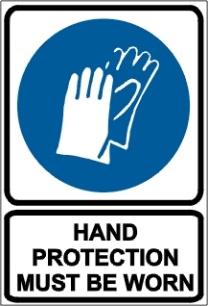 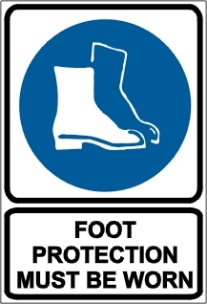 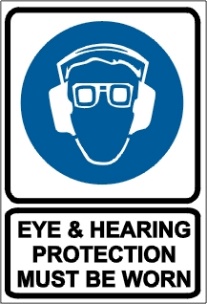 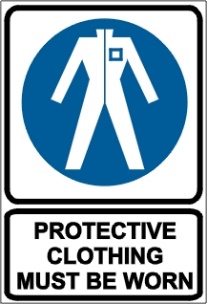 PRE-OPERATIONAL SAFETY CHECKSCheck unit for loose/missing nuts, bolts and screws. Tighten and/or replace as needed.Inspect fuel lines, tank, and area around carburetor for fuel leaks. Do not operate machine if leaks are found.Do not use any attachment or accessory unless it is recommended in the operator's manual.Ensure that all guards are fitted, secure and functional.Faulty equipment must not be used. Report suspect machinery immediately.OPERATIONAL SAFETY CHECKSEnsure that no person or animal is endangered when operating equipment.When starting stand the machine upright on a level surface. Check that blower pipe is not blocked by the ground or by any objects.Allow the machine to warm up at fast idle for a few minutes before using.Keep a firm grip. Hold handle with fingers together encircling handle.Maintain a straight wrist position. Avoid using your wrist in a bent, extended or twisted position.The muffler side of the engine should be away from your body to avoid burns.Maintain footing and balance at all times. Do not work on slippery, uneven or unstable surfaces. Do not work in odd positions or on ladders.Never use a higher speed setting then necessary to perform a task. Do not direct the blower in the direction of other people.Take wind conditions into account. Avoid open doors and windows.Minimize dust by using blower at lower speeds. Always keep exhaust area clear of flammable debris.Disconnect spark plug wire before you work on the unit or leave it unattended.Allow the engine and muffler to completely cool before performing any maintenance activity.Do not refuel a hot engine.HOUSEKEEPINGRemove any foreign material from engine, air intake and guards.Keep the work area and implement shed in a clean and tidy condition. POTENTIAL HAZARDS   Noise	   Flying debris	   Dust	   Vibration	           Burns from exhaustThis SOP should be used in conjunction with Curriculum Activity Risk Management ModulesAcknowledgement: Much of the information for this document has been sourced from content kindly provided by Department for Education SA website.Date of last review______/______/______Signature   ______________________